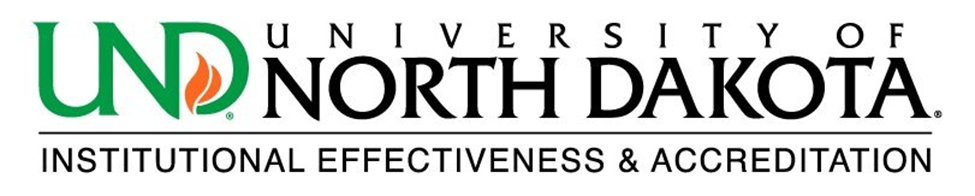 New Degree Program Screening FormFirst name:  Last name:  Title:  Email address:  Full program name:  Degree level (certificate, BA, MS, etc.):  Major:  Other, if applicable (e.g., concentrations, specializations, track or emphasis): Total number of credit hours required:  Six-digit 2020 CIP Code:  Six-digit 2020 CIP codes can be obtained from the Registrar’s Office or this list: https://nces.ed.gov/ipeds/cipcode/default.aspx?y=56 Example: 14.1901 for Mechanical Engineering Does the four-digit CIP code (first four digits, XX.XX--) of the proposed program match the four-digit CIP code of other approved degree program(s) (not counting microcredentials or certificates) offered at the same level?  	 Yes   NoDoes the institution currently offer an approved degree program (not counting microcredentials or certificates) with the same two-digit CIP code (first two digits, XX.----) as the proposed program?  	 Yes   NoWill the proposed program replace a program currently offered with the same CIP code?  	 Yes   NoIs the certificate program a competency-based education (CBE) program (this would include credit-based, direct assessment or hybrid CBE programs)?   	 Yes   NoWhat modality(ies) will be used to offer the program? Select all that apply. (See HLC’s Glossary for definitions of distance, correspondence, and competency-based education.) On-site/in-person instruction 
Distance education  
Correspondence education   Other (please specify here ->)  Is this the first program at a new instructional level?	 Yes   NoIs this the first non-Ph.D. doctoral level program at the institution?  Yes   NoIs this the first Ph.D. program at the institution?   Yes   NoIs this the first nursing program at the institution?  Yes   NoDoes the general stipulation on your institution's ISR Report have any program limitations at the same degree level as the proposed new program?   Yes   NoWill new faculty expertise or new faculty members be needed to launch this program?   Yes   NoWill the proposed program require a large outlay of additional funds by the institution?  Yes   NoPlease indicate the number of credit hours in each of the following categories (Note: calculated total must equal the total number of credit hours required for the program). Please email the completed form to: und.hlc@und.edu .CategoryCredit HoursPercent of TotalExisting or repackaged curricula:Courses from existing inventory of courses at the institutionRevised or redesigned curricula:Courses for which content has been revised for the new programNew curricula:Courses developed for the new program that haven't been offered at the institutionTOTAL:Must match the total number of credit hours required for the program